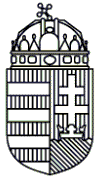 BÜNTETÉS-VÉGREHAJTÁS ORSZÁGOS PARANCSNOKSÁGAHumán SzolgálatTÁJÉKOZTATÓáltalános felvételi szabályok hivatásos állományba vételhezA büntetés-végrehajtási szervezet hivatásos állományának szolgálati viszonyát a rendvédelmi feladatokat ellátó szervek hivatásos állományának szolgálati jogviszonyáról szóló 2015. évi XLII. törvény (Hszt.) szabályozza, mely a hivatásos állományba vételhez az alábbi kritériumokat határozza meg:A Hszt. 33. §-a alapján hivatásos szolgálati viszony azzal az önként jelentkező, cselekvőképes, állandó belföldi lakóhellyel rendelkező magyar állampolgárral létesíthető,aki a tizennyolcadik életévét betöltötte, és életkora – az e törvényben meghatározott kivételekkel – a hivatásos szolgálat rá irányadó felső korhatáránál legalább tíz évvel kevesebb,aki rendelkezik a tervezett szolgálati beosztás besorolási osztálya szerint meghatározott iskolai végzettséggel (tiszthelyettesénél legalább érettségi, tisztnél felsőfokú iskolai végzettség) és szolgálati viszonyra vonatkozó szabályban a szolgálati viszony létesítésének feltételeként meghatározott szakképzettséggel,aki a hivatásos szolgálatra és a tervezett szolgálati beosztására egészségi, pszichikai és fizikai szempontból alkalmas,akinek életvitele nem kifogásolható, és aki hozzájárul annak a szolgálati viszony létesítését megelőző, valamint a szolgálati viszony fennállása alatti ellenőrzéséhez,aki elfogadja egyes alapvető jogainak e törvény szerinti korlátozását,aki tudomásul veszi, hogy szolgálati viszonyának fennállása alatt szolgálata törvényes ellátását tudta és beleegyezése nélkül – a törvényben meghatározott esetekben és módon – a belső bűnmegelőzési és bűnfelderítési feladatokat ellátó szerv a Rendőrségről szóló törvény szerinti megbízhatósági vizsgálattal ellenőrizheti,aki tudomásul veszi és elfogadja a hivatásos szolgálattal járó, szolgálati viszonyra vonatkozó szabályokban meghatározott kötelezettségeket és elvárásokat, valamintakinél nem állnak fenn a szolgálati viszony létesítését kizáró körülmények.A szolgálati viszony létesítéséhez szükséges adatokat és tényeket a hivatásos állományba jelentkezőnek kell igazolnia eredeti okirattal vagy annak hiteles másolatával. A rendvédelmi szervnél szolgálati viszony létesítésekor tiszti besorolási osztályba tartozó szolgálati beosztásba csak az a felsőfokú iskolai végzettséggel rendelkező személy nevezhető ki, aki az általános követelmények teljesülése mellett, államilag elismert nyelvvizsgával is rendelkezik.Alkalmassági vizsgálatok rendjeA vizsgálatot kérő szerv (bv. szerv) nyomtatványával (a korábbi és meglévő betegségeivel kapcsolatos tájékoztatást kérő), illetve a fizikai terhelhetőségről szóló igazolás formanyomtatvánnyal a háziorvost kell megkeresni. A háziorvosi terhelhetőségi igazolás birtokában a bv. szerv elvégzi a fizikai alkalmassági vizsgálatot. Amennyiben a fizikai alkalmassági vizsgálaton a jelentkező megfelelt, a rendvédelmi szerv egészségügyi szakterülete által kidolgozott szakmai protokoll szerint zajlik az egészségi és pszichikai alkalmasság megállapítása. A vizsgálatra a bv. szerv által kiállított megkereső kérelemmel, a jelentkező által kitöltött alkalmassági kérdőívvel, egészségi és pszichikai alkalmasságot igazoló nyomtatványokkal, illetve a már meglévő dokumentumokkal kell menni. A pszichikai és egészségi vizsgálat szempontrendszerét a 57/2009. (X. 30.) IRM-ÖM-PTNM együttes rendelet (a továbbiakban: ER) melléklete tartalmazza.Egészségi alkalmasságAz egészségi alkalmassági vizsgálat elvégzéséhez szükséges dokumentumok:egy évnél nem régebbi tüdőszűrő vizsgálat eredménye,hölgyeknél egy hónapnál nem régebbi nőgyógyászati lelet, hölgyeknél egy évnél nem régebbi citológiai vizsgálat eredménye,egy évnél nem régebbi urológiai vizsgálat eredménye,ideggyógyászati vizsgálat eredménye,szemészeti szakorvosi lelet,fül-orr-gégészeti és audológiai szakorvosi lelet,fogászati szűrővizsgálat eredménye,teljes körű labor vizsgálat,EKG lelet, a kérdőíven megjelölt korábbi betegségeire, gyógykezeléseire, jelenlegi egészségi állapotára vonatkozó szakorvosi, laboratóriumi, eszközös vizsgálati lelet(ek), zárójelentés(ek).Az egészségi alkalmassági vizsgálatot az intézet alapellátó orvosa végzi.Pszichikai alkalmasságA pszichikai alkalmasságot személyiségtesztek, intelligenciatesztek, papír alapú és műszeres figyelemvizsgálatok és az exploráció komplex értékelése alapján, valamint – ha a vizsgált személy pszichikai állapota indokolja – kiegészítő vizsgálatok elvégzésével a vizsgálatot végző pszichológus minősíti. A pszichikai alkalmassági vizsgálatot a Büntetés-végrehajtási Szervezet Oktatási, Továbbképzési és Rehabilitációs Központja pszichológia szakmai csoportja végzi.Fizikai alkalmasságA fizikai alkalmasság megállapítása céljából 50 éves életkor alatt fizikai (erőnléti) állapotfelmérésen kell részt venni. Az alkalmassági vizsgálatot kérő szerv személyügyi szerve a fizikai alkalmasság elbírálása szempontjából a vizsgálaton résztvevőket életkor alapján négy korcsoportba sorolja a tárgyévben betöltött életkor alapján:korcsoport: 29 éves korigkorcsoport: a 30-35 éves kor közöttkorcsoport: a 36-40 éves kor közöttkorcsoport: a 41-49 éves kor közöttAz alkalmassági vizsgálatot kérő szerv személyügyi szerve a fizikai alkalmassági vizsgálaton résztvevőket – a korcsoportba történő besoroláson túl – a szolgálati beosztásuknak megfelelően alkalmassági kategóriába sorolja az ER 7. melléklete alapján.A fizikai alkalmasság vizsgálatára szolgáló mozgásformák a következőkmellső fekvőtámaszban karhajlítás-nyújtáshajlított karú függésfekvenyomás4x10 m-es ingafutáshelyből távolugráshanyattfekvésből felülés2000 m-es síkfutásKifogástalan életvitel ellenőrzésA vizsgálatot a Nemzeti Védelmi Szolgálat területileg illetékes szerve végzi. A hivatásos állományba jelentkezőről, valamint a hivatásos állomány tagjáról, továbbá a vele közös háztartásban élő hozzátartozóról a bűnügyi nyilvántartó szerv valamennyi bűnügyi nyilvántartásából, továbbá a rendészeti szervek nyilvántartásaiból adatot igényelhet. A jelentkezőnek írásban kell hozzájárulnia személyes adatai és bűnügyi személyes adatai kezeléséhez, továbbá az életvitele kifogástalanságának ellenőrzése érdekében a felvételét megelőzően és a szolgálati viszony tartama alatti ellenőrzéséhez.Az életvitel nem kifogástalan, haa jelentkező esetében fennállnak a Hszt. 41. § (1) bekezdésében meghatározott kizáró körülmények, a hivatásos állomány tagjával szemben bűncselekmény elkövetése miatt a bíróság jogerősen szabadságvesztés vagy közérdekű munka büntetést szabott ki, továbbá, ha büntetőeljárás során jogerős határozattal kényszergyógykezelését rendelte el, vagya jelentkező vagy a hivatásos állomány tagja nem felel meg – különös tekintettel a szolgálaton kívüli magatartására, családi és lakókörnyezeti kapcsolataira, anyagi, jövedelmi viszonyaira, valamint a bűncselekményt elkövető vagy azzal gyanúsítható személyekkel fenntartott kapcsolatára – a szolgálat törvényes, befolyástól mentes ellátásának.A felvétel iránti kérelemmel kapcsolatos követelményekA hivatásos állományba kinevezést a hivatásos szolgálatra jelentkező kérelme alapján indult felvételi eljárás előzi meg. A kérelmet a kinevezésre jogosult vezetőhöz kell címezni, és ahhoz az állományilletékes parancsnokhoz kell benyújtani, akinek az irányítása alá tartozó szervezeti egységnél a kérelmező részére szolgálati beosztás biztosítható vagy a beosztásba kinevezését tervezik. A kérelemhez csatolni kell a hivatásos szolgálatra jelentkezőfényképes önéletrajzát,motivációs levelét,iskolai végzettségét, szakképzettségét igazoló okiratainak, valamint nyelvvizsga-bizonyítványainak másolatát.Szakmai képesítési követelmények a sikeres felvételt követőenbüntetés-végrehajtási felügyelő szakképzettség (tiszthelyettesi beosztás),rendészeti szervező szakképzettség (bv. szakirány) (tiszti beosztás)   A 27 hetes (tiszthelyettes képzés), illetve a 23 hetes (tiszti képzés), bentlakásos (hétfőtől-péntekig) formában, budapesti képzési helyszínen valósul meg. A képzés során térítésmentes szállást és kedvezményes étkezést biztosítunk. A képzési helyre történő utazást szervezett formában, térítésmentesen vagy 86%-ban megtérített tömegközlekedéssel (MÁV, VOLÁN) biztosítjuk.Elérhetőségek:Büntetés-végrehajtás Országos ParancsnokságaHumán Szolgálat1054 Budapest, Steindl Imre utca 8.toborzas@bv.gov.hu